附件5：沂源四中电子屏制作工程效果图、三方报价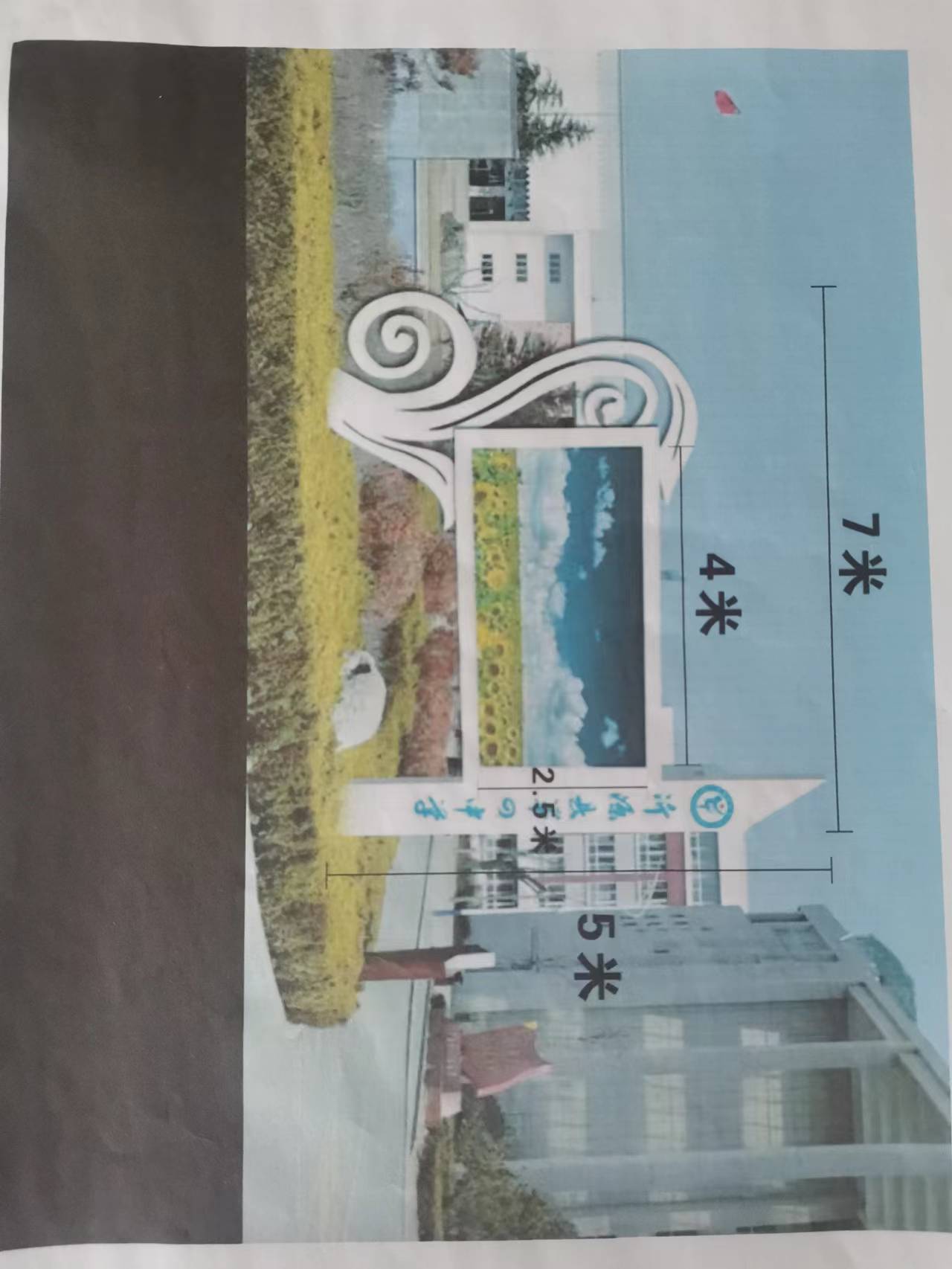 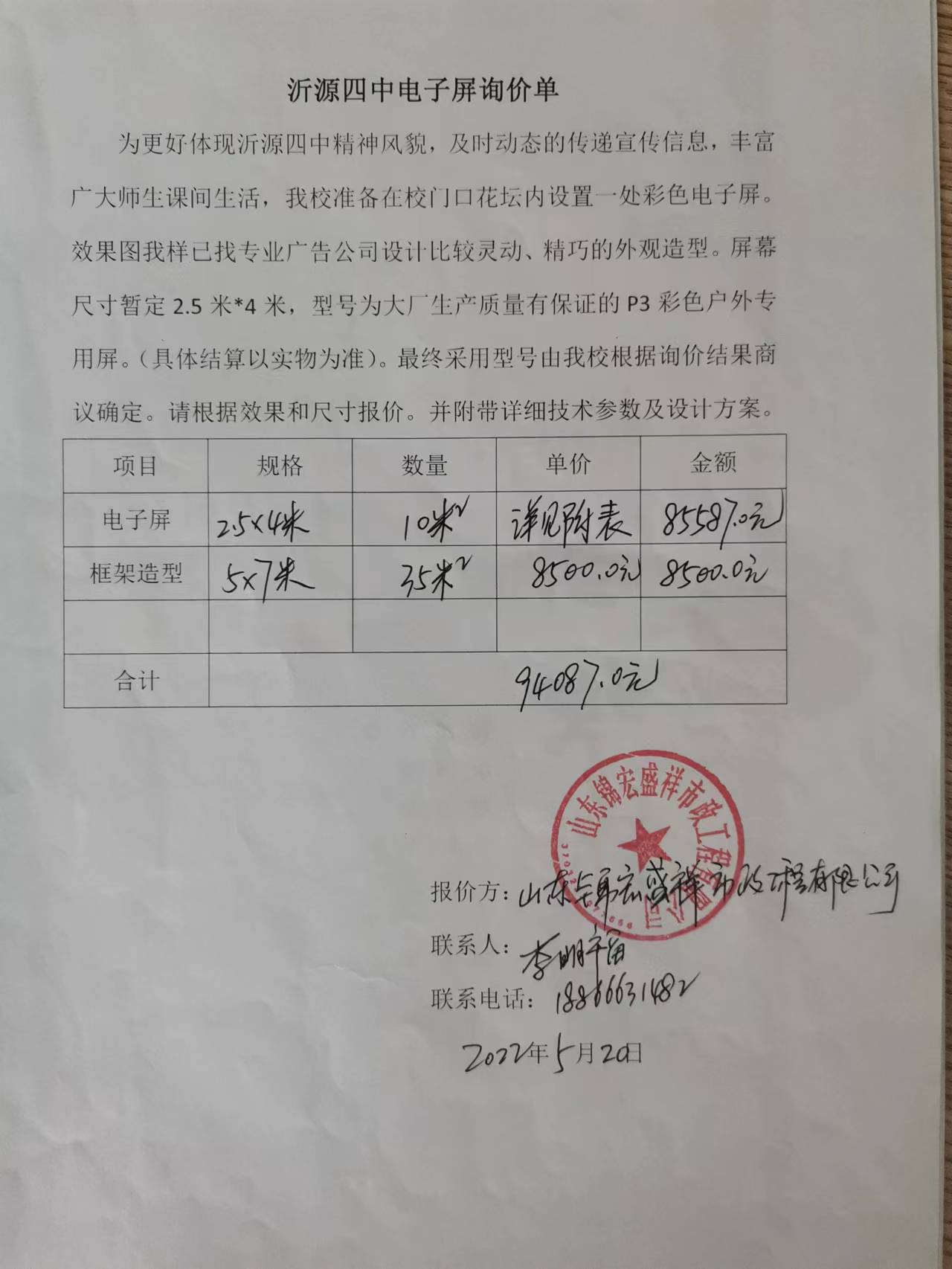 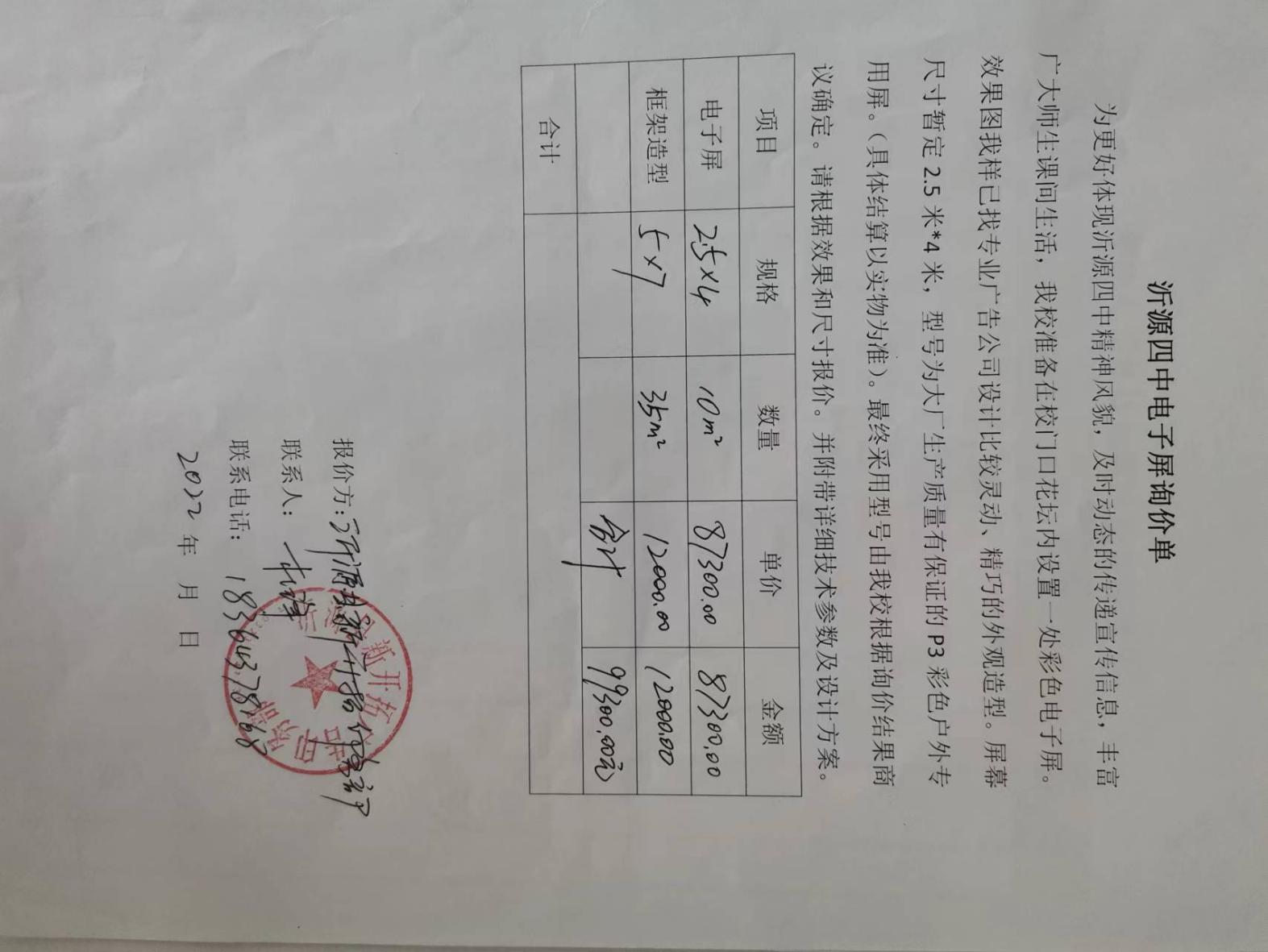 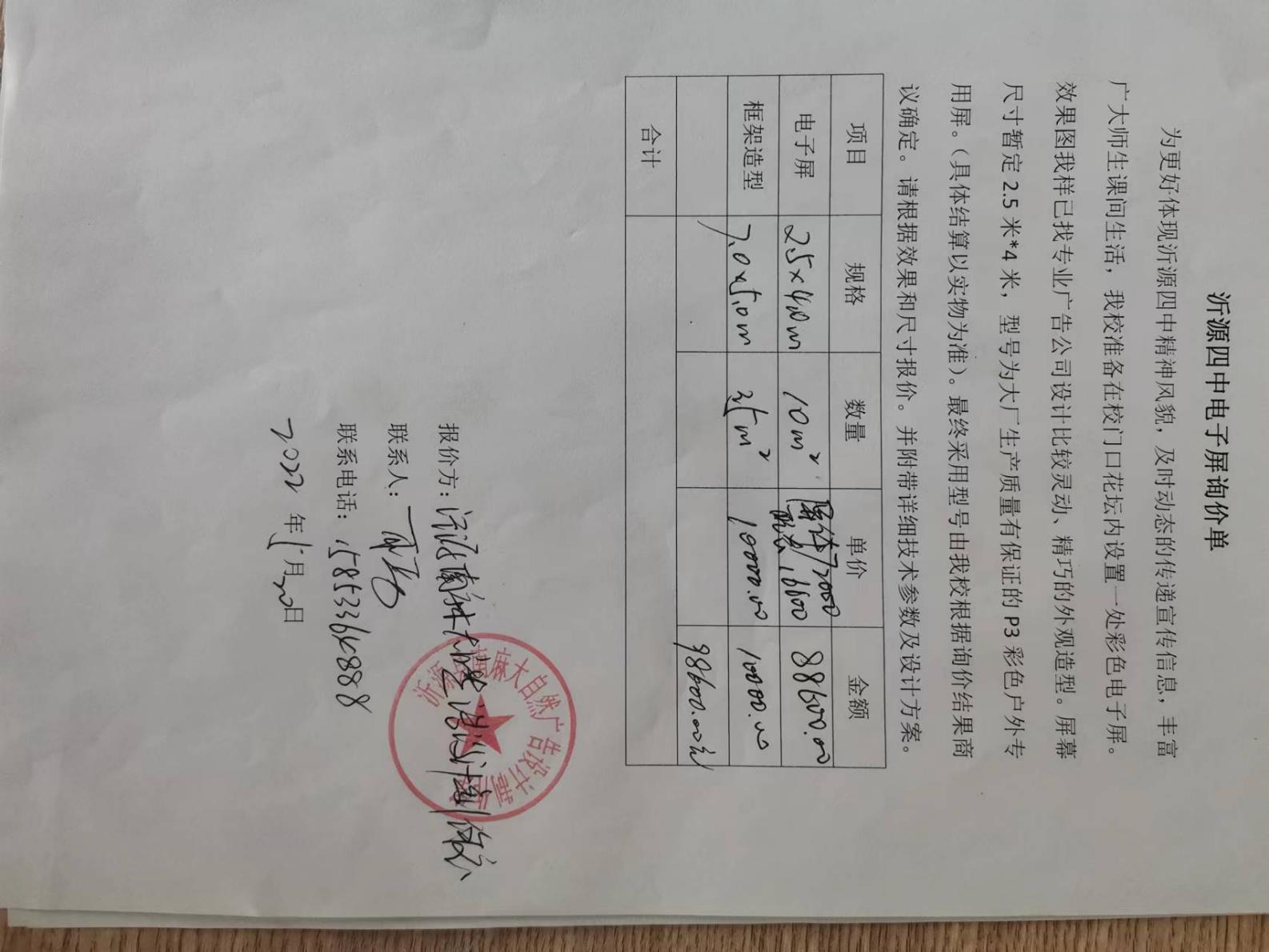 